PILLING PARISH COUNCIL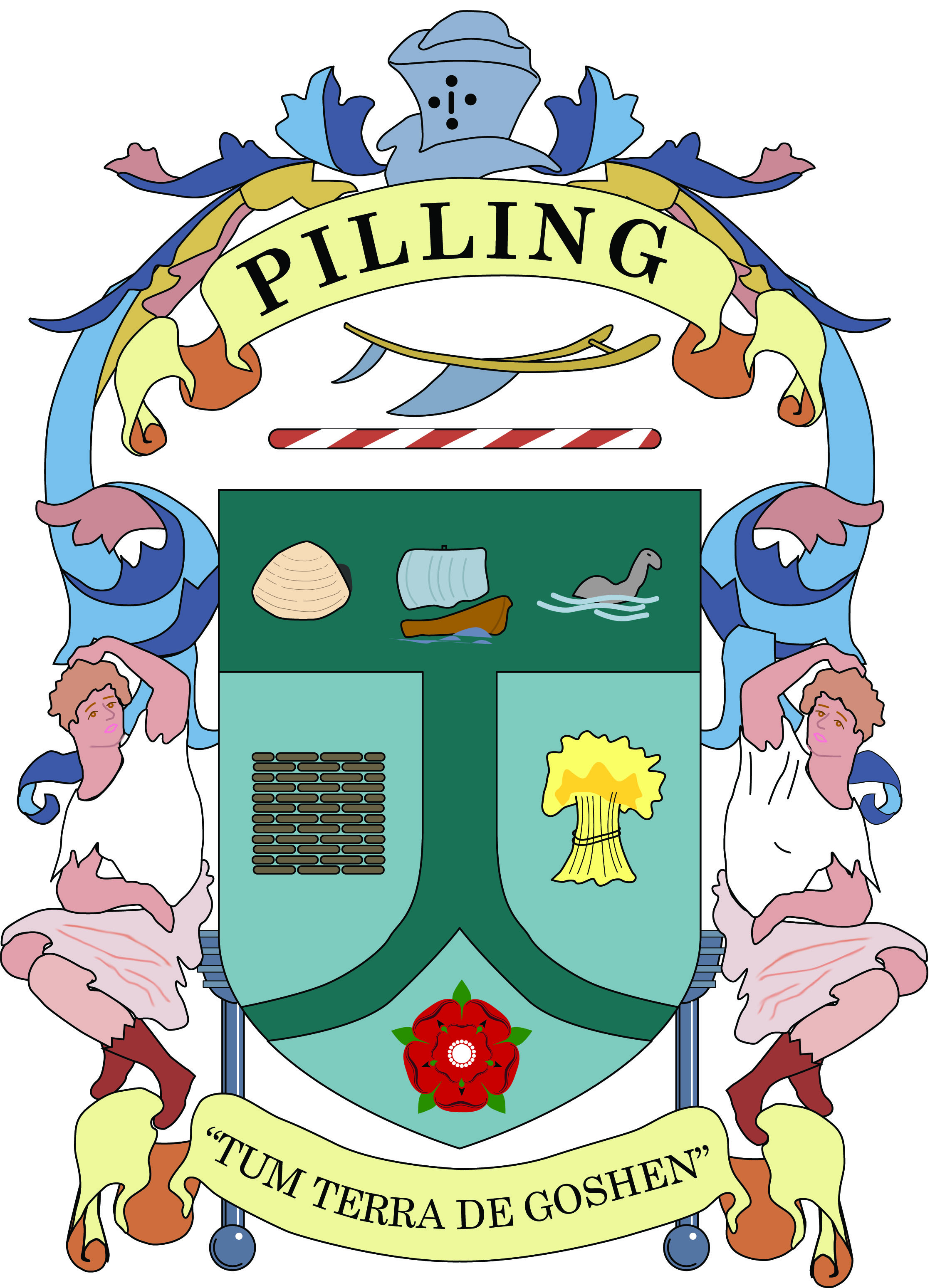 MINUTES OF THE PARISH COUNCIL MEETINGHELD ON WEDNESDAY 12th SEPTEMBER, 2018, At 7.00pmAT ST. JOHN’S CHURCH HALL,  SCHOOL LANE, PILLINGPresent:		Councillors;  J. Savage, Chairman				          G. Curwen, Vice-ChairmanN. Cookson, Vice-ChairmanJ. Barton, Mrs. E. Cookson,P. McWhirter,E. Moorat,Mrs. D. Schofield, W. Whiteside,Gillian Benson, Clerk to the Parish Council,Lancashire County Councillor M. Salter3 Residents4666.  APOLOGIES FOR ABSENCEApologies were received from Cllr. Mrs. B. Schofield and Wyre Council Holden for this meeting.4667.  NOTIFICATION OF INTERESTSCouncillors were asked to declare interests in the matters to be discussed and reminded that changes to their Register of Interests must be made within 28 days.4668.  MINUTES OF THE LAST MEETINGResolved:  The minutes of the meeting held on 8th August, 2018 having been circulated, were agreed and signed by the Chairman as a true record.4669.  PUBLIC PARTICIPATION Standing Orders were suspended to allow persons present to speak.Water levels in PillingResidents are seriously concerned about the water levels in the fields and the height of the Broadfleet, plus fields in Out Rawcliffe are stood in water.  In negotiations with the Environment Agency the best solution would be regular dredging, yesterday a digger was removing silt on the seaward side and freed one of the outfall doors, which lowered levels by about 18 inches.  The tide was up this morning and this halted progress, also the silt levels further out are too high.  The use of pumps was discussed and this is being pursued by the Parish Council.   It was pointed out that land in Pilling is flat so housing and farming land flood at the same time.There is frustration from Councillors and residents that local knowledge is ignored by agencies, with each complaint being an emergency, it also appears there is no monitoring of river levels!  Whilst maintenance should be carried out by the Environment Agency on the last three miles of the system, they are unable to work in drought conditions or flooding! There were concerns in delays to setting a Pilling Flood Action Group, inactivity and a lack of positive planning could result in houses flooded again this Winter.  A site meeting with the Environment Agency is needed.Lancashire County Councillor SalterCllr. Salter reported on further improvements on Garstang Road, near to Calcaldis Farm, with flexible verge markers and road edge infill with planeings.  The bars on Woods Lane; which were proud of the surface were removed and tarmac used to level it, however, this road needs major work sometime.  Skitham Lane road surface in front of Woodlands Lodges has been smoothed.  Lancashire County Council has received £1.9million for work on the A588; including average speed cameras along its length from Knot End to Lancaster and rumble edges to assist drivers.  Councillors suggested reinforcing the edges before starting any work.  School Lane’s resurfacing is still to be done next month and the slippages will be sorted out first.  Road drains under Smallwood Hey Road were raised as the tree roots have still not been cleared three years after cameras were used and residential flooding last year. Standing Orders were reintroduced and the meeting resumed. 4670.  PILLING MEMORIAL HALL - SPORTS FIELD GRANTIn May this year Pilling Parish Council, from a Finance Committee recommendation, gave Pilling Memorial Hall the Sports Field Grant for the provision of a sports field in the parish started in 2002.  The Memorial Hall Committee are soon to submit the final drawings for the new hall, but have realised there is a shortfall and are appealing to Councillors to allow this sports field grant to be used for the provision of the hall.  Pilling 20 20 committee having reduced the size of the hall believe the costs will reduce, but are requesting unrestricted use of the grant rather that for a specific facility.Four Councillors with interests refrained from votingResolved: To use the Parish Council grant to provide the hall if necessary carried unanimously.  4671.  STAKEPOOL JUNCTION:Councillors have received a number of queries about traffic using the new very wide pavement at the junction of Garstang Road and Lancaster Road.  Drivers have been witnessed accessing Stakepool Stores car park by cutting through and some leave that way too.  This effectively means residents behind the shop side of the junction are unable to safely exit onto Garstang Road as traffic may be cutting the corner and those exiting are causing confrontation with pedestrians.  Cllr. E. Moorat and the Clerk met with Paul Smith, Lancashire County Council engineer, who has permitted the use of flower barrels to prevent this practice.  Resolved; Councillors agreed to three wooden half barrels to use on this pavement.4672.  PLANNING APPLICATIONSThe following planning application was approved:18/00648/LBCProposal: 	Listed building application for demolition of outbuildings to front of property.Location: 	Springfield House Hotel 18 Wheel Lane PillingThe following planning application was refused:17/01092/OUTProposal: 	Outline application for the erection of one detached dwelling (all matters reserved)Location: 	Land West Of Heywood House Smallwood Hey Road PillingDischarge of Conditions:14/00526/DISProposal: Discharge of condition 6 (Drainage) on planning application 14/00526/OUTLocation: Land at Garstang Road PillingCouncillors made comment on the following planning applications;18/00560/FULProposal:	Conversion of existing stables into living accommodation as an annex to the existing dwelling and single-storey side extension to existing dwellingLocation:	 2 Bradshaw Lane Cottage Bradshaw Lane PillingResolved:  Councillors consider this is a separate dwelling rather than annex18/00827/FULProposal: 	Erection of agricultural livestock buildingLocation: 	Springfield Farm Wheel Lane PillingResolved: The Parish Council has no objections to this planning application and seeks neighbourhood notification.18/00859/FULProposal: 	Proposed conservatoryLocation: 	Old Carr Farm School Lane PillingResolved: The Parish Council has no objections to this planning application and seeks neighbourhood notification.  Although confusion as to location.4673.  FINANCEFinance Committee ReportThe Finance Committee report was accepted.Resolved:  To transfer £658.53 to the Reserve Account; this being 50% of grounds maintenance contracts from January, 2018.Payments received since the previous meeting:Bank Interest						£    0.91Wyre Council – Wyre in Bloom Grant		£600.00St. John’s Church donation				£180.00	Clothing collectionStanding Order creditSt. John’s Church – Grounds Maintenance	£  65.00Monthly Standing Orders/Direct DebitsStaff costs						        £1,330.00Local Government Pension Scheme		        £1,328.78Prudential AVC 						£400.00Easy-Web-Sites 						£  27.60St. John’s Church Hall – Access to facilities		£100.00Resolved: Councillors agreed the following invoices are paid:Bank Reconciliation to 31st August, 2018Resolved: The bank reconciliation to 31st August, 2018 was accepted.4674.  VERBAL REPORTS FOR INFORMATION ONLYReport of the representative on the Pilling New Community Hall CommitteeCllr. P. McWhirter reported the final plans and costings are to be submitted on 19th September.  A third football pitch is now in operation regularly used by three local youth teams, which is generating an income against the grounds maintenance work.  The Pilling Pig Trail takes place this weekend to raise funds for a heat exchanger for the new hall and an application has been submitted for provision of changing rooms on the field. Water GroupMinutes for the meeting with the Environment Agency concerning the secondary seawall culvert and access on the Auction Mart and Wyresdale Concrete sites were supplied to councillors.4675.  QUESTIONS FOR COUNCILLORSPublic Footpath 2Dangerous stile at the rear of Glenfield Caravan Park.Public Footpath 31Two footbridges up to Readers Close are rotting on the lower hand rails.North West Coastal AccessAugust UpdateNatural England is considering each access case on our stretch in the light of recent judgements of the Court of Justice of the European Union in case C-323/17 People Over Wind.As a result it isn’t possible to say when the report will be published!!Travel for LifeThe Parish Council has organised an Over 50’s driving presentation in St. John’s Church Hall for 24th October at 7.00pm.  Police MeetingSergeant Greg Laidlow has organised a meeting for members of the public to attend to find out about the planned changes to policing in Over-Wyre. It will be taking place on the 18th of September at 7pm, in the Knott End Working Men's club, and will give concerned residents a chance to hear about the changes and ask any questions they may have. If you could let the rest of the Parish Council know so we can get the word out that would be greatThere being no further business the Chairman closed the meeting at 9.00pm.Chairman …………………………			Date ………………..ChequePayeeAmountReason2674S. Raby£1,327.47Wages2675S. Raby£61.49Expenses 2676G. Benson£223.85Salary £181.37Expenses £47.852677G. Armer£126.06Wages £100.46Expenses £12.402678Catterall Parish Council £193.27Phone and Broadband £14.72,Viking Stationery £178.552679St. Johns Church£20.00Room rental2680Lancashire County Council  £60.00M1 Training2681Haldane Fisher£61.40Bungees, bolts and wood2682C and C Supplies£49.32Hi-viz traffic jackets2683Kirkland Parish Council£93.50S. L. C. C. subscriptions2684Houghtons Filling Station£153.52Petrol2685Parish Magazine Printing£161.75Pilling Newsletter2686Furness Building Society£658.53     Reserve Account Transfer2687Bradshaw’s Farm Shop£105.00Three barrels x £35 each2669Cornthwaite Farm Machinery-£50.32CreditTotal£3,244.84